THE EIDSVOLD RURAL SUMMER SERIES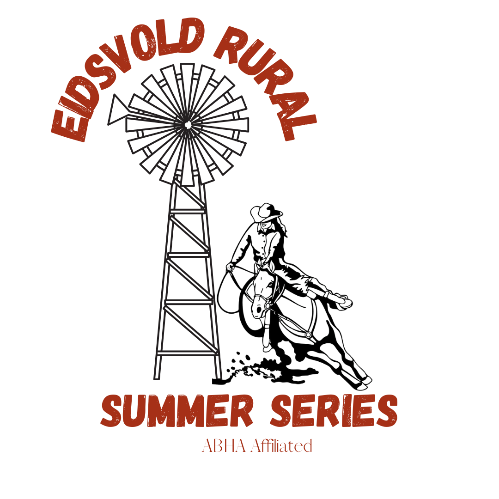 ROUND 1 & 2 : 11TH & 12TH DECEMBER 2021VENUE: Eidsvold Showgrounds 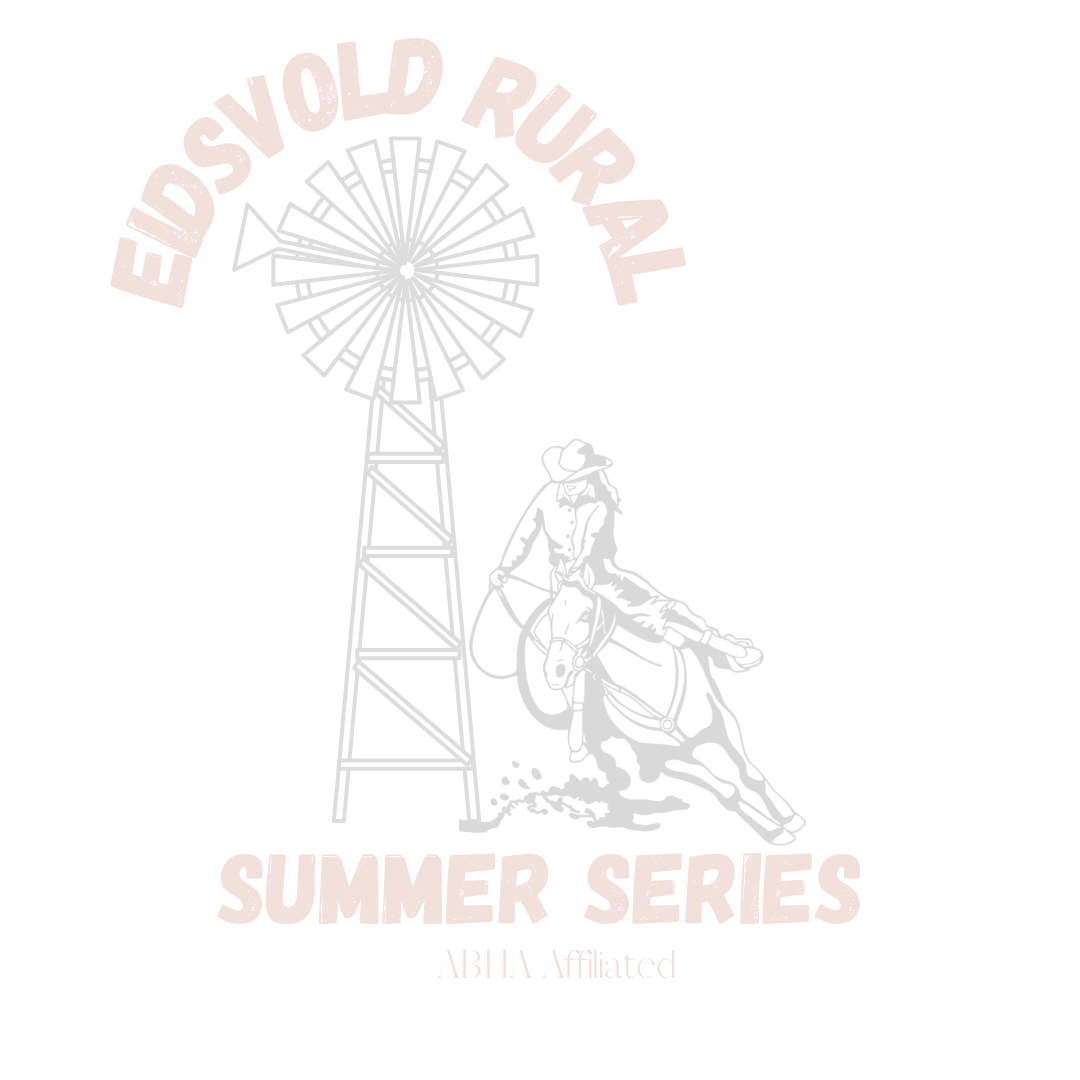 NOMINATIONS TO: Eidsvold Rural Summer Series facebook page through messagesPAYMENT: Cash on the day ONLY (Small notes greatly appreciated)                                                   MEMBERSHIPS     ABHA MEMBERSHIP MUST BE PAID BEFORE NOMINATING. This can be done online following the links at abha.com.auTo be eligible for prizes at the end of the series, a once off Eidsvold Rural Summer Series club membership fee must be paid into our club account above. Open membership is $15, juniors is $10, If you wish to compete for both Open and Junior prizes the fee will be $25. Membership forms are available on our facebook page or can be emailed upon request. NOMINATIONSTo go into the draw nominations are open now and close on Thursday the 9th of December at 5pm. Payment of nominations to be paid on the day.  Eidsvold Rural Summer Series will still take nominations up until the event starting, however you will be added to the bottom of the draws and full payment must be received in cash prior to event start. EIDSVOLD ARENACamping is available at Eidsvold Showgrounds, Power, Stables and Amenities all available. Stables and electric fences must be racked and left clean. ALL RUBBISH TO BE COLLECTED AND REMOVED FROM CAMPSITES. COVID RULES APPLY.Camping fee: $10 per night Horse movement declaration form must be filled and handed to the club on arrival. PIC NUMBER IS QBEV0218.                    ARENA HIRE- $5 PER PERSONEXHIBITION RUN- $5 PER RUN                                                                                                            START TIMESLEDS- $5 PER RUN                                                                                                                                    SATURDAYPEE WEE- $10 PER RUN                                                                                                               EXHIBITIONS START 4PMOPEN 4D- $30 PER RUN                                                                                                                    EVENT START 5PMJUNIOR 4D- $20 PER RUN                                                                                                                 _______________JUNIOR POLES- $10 PER RUN                                                                                                                    SUNDAYOPEN POLES- $15 PER RUN                                                                                                         EXHIBITIONS START 7AMFUTURITY SIDE POT- $15 (horse 4/5/6 yrs)                                                                                     EVENT START 8PMMATURITY SIDE POT- $15 (horse7/8/9 yrs)FUTURITY & MATURITY horse side pot time will be taken from the horses first run of the event. No payout for the event all proceeds will go to end of year prizes. Proof of age forms or horse registration papers  must be provided with nominations. Forms can be found on ABHA website and must be filled by a Vet.ABHA RULES CAN BE FOUND AT abha.com.au  EIDSVOLD RURAL SUMMER SERIES  RULES CAN BE FOUND ON OUR FACEBOOK PAGE. 